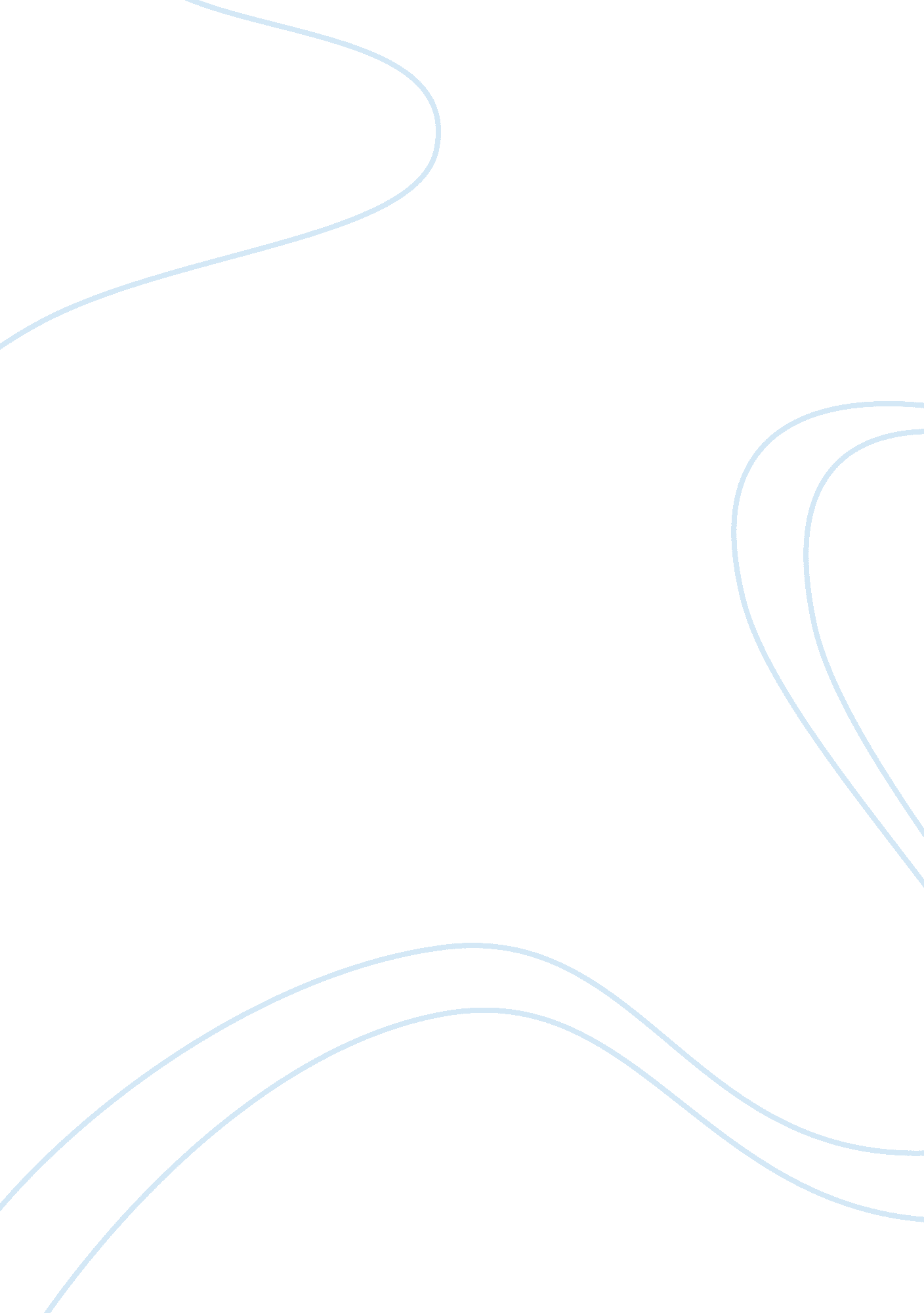 These are the best times to post on social mediaMedia, Social Media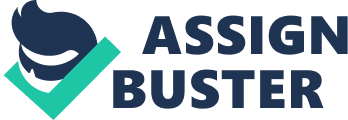 Social mediaplays a valuable role in , sales, and more. That’s why it’s vital for your company to keep up with new social media channels and constantly evolving practices. Knowing who your is and what the best times to post are key components toward an effective social media strategy. Start by conducting industry research and checking out your competition’s social channels. You may be overwhelmed by the number of posts out there and find yourself confused about when you should deploy your own content. That’s why, after analyzing 17. 5 million social media posts by 17, 737 brands, marketing analytics software provider has released its . Related: The best times to post vary by industry, channel and target audience. On five of the major social media networks -- Twitter, Facebook, LinkedIn, Instagram and Pinterest -- user interaction peaks at certain times. The report reveals that Thursday at 5 p. m. (all times Eastern) is an ideal time to send out a tweet, while Thursday at 8 p. m. provides the greatest chance of a customer clicking, liking, sharing or commenting on a Facebook post. Fridays evenings are an ideal time to reach Instagrammers, and Pinterest’s peak hour is 1 a. m. on Friday. Unsurprisingly, Wednesday morning is an effective time for a LinkedIn post -- you’re most likely to get in touch with business professionals before they start the work day. The report also examines post times specific to 75 industries. From airlines/aviation to fashion to law, optimal post times differ according to when target and followers tend to check their social accounts. In the aviation/airline industry, the best time to post on Twitter is 1 p. m. on Friday -- probably because people are preparing for trips or commuting. For the architecture industry, the best time to send a tweet is on Saturday morning when people have time away from work to think about home projects or renovations. Related: When and what to post on your brand’s social media channels is different for every business. Often, what you post on Facebook will not be suitable for Pinterest. Or even if it is, the best post times for each will likely differ. Being in tune with your audience and understanding which types of content work for which channels will help you devise a strong . Check out the graphic below to find out what times your company should be posting online, or click  to download TrackMaven's Cheat Sheet for 75 Industries. you can follow Entrepreneur on social media. 